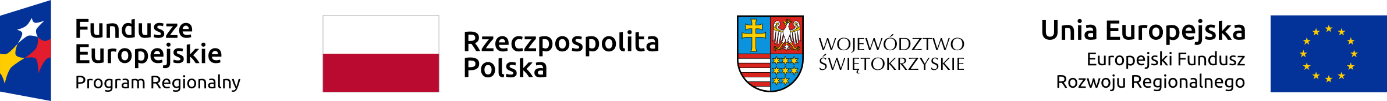 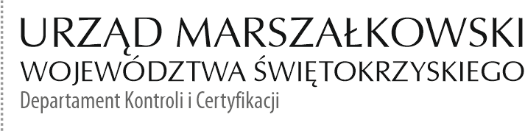 KC-I.432.179.1.2023                                                                             Kielce, dn.07.06.2023 r.Gmina Bieliny Ul. Partyzantów 1726-004 BielinyINFORMACJA POKONTROLNA NR KC-I.432.179.1.2023/AŻ-7z kontroli realizacji projektu nr RPSW.04.04.00-26-0065/15 pn. „Podwyższenie walorów dziedzictwa kulturowego oraz rozbudowa infrastruktury kulturalnej i turystycznej poprzez rewitalizację Zespołu Klasztornego na Świętym Krzyżu wraz z rozbudowa Osady Średniowiecznej realizowanego w ramach Działania 4.4. „Zachowanie dziedzictwa kulturowego i naturalnego”, VI Osi priorytetowej „Dziedzictwo naturalne i kulturalne” Regionalnego Programu Operacyjnego Województwa Świętokrzyskiego na lata 2014 - 2020, polegającej na weryfikacji dokumentów w zakresie prawidłowości przeprowadzenia właściwych procedur dotyczących udzielania zamówień publicznych, przeprowadzonej na dokumentach w siedzibie Instytucji Zarządzającej Regionalnym Programem Operacyjnym Województwa Świętokrzyskiego na lata 2014 – 2020 w dniu 26.04.2023 r.I. INFORMACJE OGÓLNE:1.	Nazwa i adres badanego Beneficjenta:	Gmina BielinyUl. Partyzantów 1726-004 Bieliny2.	Status prawny Beneficjenta:	Wspólnota samorządowa II. PODSTAWA PRAWNA KONTROLI:Niniejszą kontrolę przeprowadzono na podstawie art. 23 ust. 1 w związku z art. 22 ust. 4 ustawy z dnia 11 lipca 2014 r. o zasadach realizacji programów w zakresie polityki spójności finansowanych w perspektywie finansowej 2014-2020 (Dz.U.2020 poz. 818 j.t.).III. OBSZAR I CEL KONTROLI:1. Cel kontroli stanowi weryfikacja dokumentów w zakresie prawidłowości przeprowadzenia przez Beneficjenta właściwych procedur dotyczących udzielania zamówień publicznych 
w ramach realizacji projektu nr RPSW.04.04.00-26-0065/15.2. Weryfikacja obejmuje dokumenty dotyczące udzielania zamówień publicznych związanych z wydatkami przedstawionymi przez Beneficjenta we wniosku o płatność nr RPSW.04.04.00-26-0065/15-044.3. Kontrola przeprowadzona została przez Zespół Kontrolny złożony z pracowników Departamentu Kontroli i Certyfikacji Urzędu Marszałkowskiego Województwa Świętokrzyskiego z siedzibą w Kielcach, w składzie:- Pani Aleksandra Żelechowska - Główny Specjalista (kierownik Zespołu Kontrolnego),- Pan Dariusz Kosela – Główny Specjalista (członek Zespołu Kontrolnego).IV. USTALENIA SZCZEGÓŁOWE:W wyniku dokonanej w 26.04.2023 r. weryfikacji dokumentów dotyczących zamówienia udzielonego w ramach projektu nr RPSW.04.04.00-26-0065/15, przesłanych do Instytucji Zarządzającej Regionalnym Programem Operacyjnym Województwa Świętokrzyskiego na lata 2014 – 2020 przez Beneficjenta za pośrednictwem Centralnego systemu teleinformatycznego SL 2014, Zespół Kontrolny ustalił, co następuje:Postępowanie, w trybie określonym w art. 39 ustawy Pzp którego przedmiotem była „Rozbudowa Osady Średniowiecznej w Hucie Szklanej o Świętokrzyską Zagrodę Kultury” było przedmiotem kontroli w dniu 22.11.2021 roku. W trakcie kontroli zweryfikowano również aneks nr 1 do umowy nr OP.05101.139.RB. In.2020. W wyniku kontroli nie stwierdzono błędów i uchybień. Przedmiotem niniejszej kontroli są zapisy aneksu nr 2: Weryfikacji poddano postanowienia aneksu nr 2 do umowy nr OP.05101.139.RB. In.2020 zawartej w dniu 02.09.2020 r., który dotyczył przesunięcia terminu zakończenia robót 
w związku z wystąpieniem okoliczności nieprzewidzianych dla obu stron związanych 
z opóźnieniem przez PGE Dystrybucja S.A. wykonania przyłącza do sieci dystrybucyjnej obiektu. Nowy termin zakończenia rozumiany jako data uzyskania pozwolenia na użytkowanie został ustalony na 31.08.2023 r. Wprowadzona w/w aneksem zmiana jest zgodna z art. 22 umowy nr OP.05101.139.RB. In.2020 r. oraz art. 144 ust. 1 pkt 1 Pzp, ponieważ została przewidziana w Rozdziale XXIII ust 2 pkt 1ppkt 10 SIWZ. Lista sprawdzająca powyższe postępowanie stanowi dowód nr 1 do niniejszej Informacji pokontrolnej.W wyniku weryfikacji zapisów przedmiotowego aneksu nie stwierdzono uchybień 
i nieprawidłowości.V. REKOMENDACJE I ZALECENIA POKONTROLNE:Instytucja Zarządzająca RPOWŚ na lata 2014 – 2020 odstąpiła od sformułowania zaleceń pokontrolnych.Niniejsza Informacja pokontrolna zawiera 3 strony oraz 1 dowód, który dostępny jest do wglądu w siedzibie Departamentu Kontroli i Certyfikacji, al. IX Wieków Kielc 4, 25-516 Kielce.Dokument sporządzono w dwóch jednobrzmiących egzemplarzach, z których jeden zostaje przekazany Beneficjentowi. Drugi egzemplarz oznaczony terminem „do zwrotu” należy odesłać na podany powyżej adres w terminie 14 dni od dnia otrzymania Informacji pokontrolnej.Jednocześnie informuje się, iż w ciągu 14 dni od dnia otrzymania Informacji pokontrolnej Beneficjent może zgłaszać do Instytucji Zarządzającej pisemne zastrzeżenia, co do ustaleń 
w niej zawartych. Zastrzeżenia przekazane po upływie wyznaczonego terminu nie będą uwzględnione.Kierownik Jednostki Kontrolowanej może odmówić podpisania Informacji pokontrolnej informując na piśmie Instytucję Zarządzającą o przyczynach takiej decyzji.Kontrolujący:      IMIĘ I NAZWISKO: Aleksandra Żelechowska   ………………………IMIĘ I NAZWISKO: Dariusz Kosela  ………………………..        Kontrolowany/a:                                                                                                   .………………………